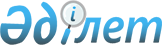 "Өнеркәсіп және экспорттық бақылау саласындағы көрсетілетін мемлекеттік қызметтер регламенттерін бекіту туралы" Қазақстан Республикасы Инвестициялар және даму министрінің міндетін атқарушының 2015 жылғы 28 мамырдағы № 619 бұйрығына өзгерістер енгізу туралы
					
			Күшін жойған
			
			
		
					Қазақстан Республикасы Инвестициялар және даму министрінің 2017 жылғы 8 желтоқсандағы № 853 бұйрығы. Қазақстан Республикасының Әділет министрлігінде 2017 жылғы 29 желтоқсанда № 16168 болып тіркелді. Күші жойылды - Қазақстан Республикасы Индустрия және инфрақұрылымдық даму министрінің 2020 жылғы 8 қыркүйектегі № 457 бұйрығымен
      Ескерту. Күші жойылды – ҚР Индустрия және инфрақұрылымдық даму министрінің 08.09.2020 № 457 (алғашқы ресми жарияланған күнінен кейін күнтізбелік он күн өткен соң қолданысқа енгізіледі) бұйрығымен.
      БҰЙЫРАМЫН:
      1. "Өнеркәсіп және экспорттық бақылау саласындағы көрсетілетін мемлекеттік қызметтер регламенттерін бекіту туралы" Қазақстан Республикасы Инвестициялар және даму министрінің міндетін атқарушының 2015 жылғы 28 мамырдағы № 619 бұйрығына (Нормативтік құқықтық актілерді мемлекеттік тіркеу тізілімінде № 11630 болып тіркелген, 2015 жылғы 7 тамызда "Әділет" ақпараттық-құқықтық жүйесінде жарияланған) мынадай өзгерістер енгізілсін:
      1-тармақтың 4) тармақшасы мынадай редакцияда жазылсын:
      "4) осы бұйрыққа 4-қосымшаға сәйкес "Жарылғыш және пиротехникалық заттар мен олар қолданылып жасалған бұйымдарды (азаматтықты қоспағанда) әзірлеу, өндіру, сатып алу, өткізу, сақтау жөніндегі қызметті жүзеге асыруға лицензия беру" мемлекеттік көрсетілетін қызмет регламенті;";
      осы бұйрықпен бекітілген "Жарылғыш және пиротехникалық заттар мен олар қолданылып жасалған бұйымдарды әзірлеу, өндіру, сатып алу және өткізу жөніндегі қызметті жүзеге асыруға лицензия беру" мемлекеттік көрсетілетін қызмет регламентінде:
      тақырыбы мынадай редакцияда жазылсын:
      "Жарылғыш және пиротехникалық заттар мен олар қолданылып жасалған бұйымдарды (азаматтықты қоспағанда) әзірлеу, өндіру, сатып алу, өткізу, сақтау жөніндегі қызметті жүзеге асыруға лицензия беру" мемлекеттік көрсетілетін қызмет регламенті;";
      3-тармақтың бірінші бөлігі мынадай редакцияда жазылсын:
      "3. Мемлекеттiк көрсетiлетiн қызметтiң нәтижесi – жарылғыш және пиротехникалық заттар мен олар қолданылып жасалған бұйымдарды (азаматтықты қоспағанда) әзірлеу, өндіру, сатып алу, өткізу, сақтау жөніндегі қызметті жүзеге асыруға лицензия және (немесе) лицензияға қосымша, қайта ресімделген лицензия және (немесе) лицензияға қосымша, лицензияның және (немесе) лицензияға қосымшанының телнұсқасы немесе Қазақстан Республикасы Инвестициялар және даму министрінің 2015 жылғы 30 сәуірдегі № 563 бұйрығымен бекітілген (Нормативтік құқықтық актілерді мемлекеттік тіркеу тізілімінде № 11636 болып тіркелген) "Жарылғыш және пиротехникалық заттар мен олар қолданылып жасалған бұйымдарды (азаматтықты қоспағанда) әзірлеу, өндіру, сатып алу, өткізу, сақтау жөніндегі қызметті жүзеге асыруға лицензия беру" мемлекеттік көрсетілетін қызмет стандартының (бұдан әрі – стандарт) 10-тармағында көзделген жағдайлар және негіздер мемлекеттiк көрсетілетін қызметтi көрсетуден бас тарту туралы жазбаша дәлелдi жауап.";
      4-тармақ мынадай редакцияда жазылсын:
      "4. Мемлекеттік қызмет көрсету бойынша рәсімді (іс-қимылды) бастауға негіздеме стандарттың 9-тармағында көзделген көрсетілетін қызметті берушінің көрсетілетін қызметті алушы ұсынған құжаттарды алуы болып табылады.";
      5-тармақтың 2) тармақшасы мынадай редакцияда жазылсын:
      "2) көрсетілетін қызметті берушінің басшысы 15 минут ішінде көрсетілетін қызметті алушының ұсынған мемлекеттік қызметті алу үшін қажетті құжаттарын қарап, оларды Басқарма басшысына жібереді;";
      9-тармақ мынадай редакцияда жазылсын:
      "9. Көрсетілетін қызметті берушінің құрылымдық бөлімшелері (қызметкерлер) арасындағы рәсімдердің (іс-қимылдар) реттілігінің сипаттамасы осы Мемлекеттік көрсетілетін қызмет регламентіне 1-қосымшаға сәйкес көрсетілетін қызметті берушінің құрылымдық бөлімшелерінің (қызметкерлер) өзара іс-қимылының блок-схемасында берілген.";
      1-қосымшаның оң жақ жоғарғы бұрышындағы мәтін мынадай редакцияда жазылсын:
      "
      2-қосымшаның оң жақ жоғарғы бұрышындағы мәтін мынадай редакцияда жазылсын:
      "
      ";
      3-қосымшаның оң жақ жоғарғы бұрышындағы мәтін мынадай редакцияда жазылсын:
      "
      2. Қазақстан Республикасы Инвестициялар және даму министрлігінің Индустриялық даму және өнеркәсіптік қауіпсіздік комитеті заңнамада белгіленген тәртіппен:
      1) осы бұйрықты Қазақстан Республикасы Әділет министрлігінде мемлекеттік тіркеуді;
      2) осы бұйрық мемлекеттік тіркелген күнінен бастап күнтізбелік он күн ішінде оның қазақ және орыс тілдеріндегі қағаз және электрондық түрдегі көшірмелерін Қазақстан Республикасы Нормативтік құқықтық актілерінің эталондық бақылау банкіне ресми жариялау және енгізу үшін "Республикалық құқықтық ақпарат орталығы" шаруашылық жүргізу құқығындағы республикалық мемлекеттік кәсіпорнына жіберуді;
      3) осы бұйрық мемлекеттік тіркелгеннен кейін күнтізбелік он күн ішінде оның көшірмелерін мерзімді баспа басылымдарына ресми жариялауға жіберуді;
      4) осы бұйрық ресми жарияланғаннан кейін оны Қазақстан Республикасы Инвестициялар және даму министрлігінің интернет-ресурсында орналастыруды;
      5) осы бұйрық мемлекеттік тіркелгеннен кейін он жұмыс күні ішінде осы тармақтың 1), 2), 3) және 4) тармақшаларында көзделген іс-шаралардың орындалуы туралы мәліметтерді Қазақстан Республикасы Инвестициялар және даму министрлігінің Заң департаментіне ұсынуды қамтамасыз етсін.
      3. Осы бұйрықтың орындалуын бақылау жетекшілік ететін Қазақстан Республикасының Инвестициялар және даму вице-министріне жүктелсін.
      4. Осы бұйрық алғашқы ресми жарияланған күнінен кейін күнтізбелік он күн өткен соң қолданысқа енгізіледі.
					© 2012. Қазақстан Республикасы Әділет министрлігінің «Қазақстан Республикасының Заңнама және құқықтық ақпарат институты» ШЖҚ РМК
				"Жарылғыш және
пиротехникалық заттар мен
олар қолданылып жасалған
бұйымдарды (азаматтықты
қоспағанда) әзірлеу, өндіру,
сатып алу, өткізу, сақтау
жөніндегі қызметті жүзеге
асыруға лицензия беру"
мемлекеттік көрсетілетін
қызмет регламентіне
1-қосымша";"Жарылғыш және
пиротехникалық заттар мен
олар қолданылып жасалған
бұйымдарды (азаматтықты
қоспағанда) әзірлеу, өндіру,
сатып алу, өткізу, сақтау
жөніндегі қызметті жүзеге
асыруға лицензия беру"
мемлекеттік көрсетілетін
қызмет регламентіне
2-қосымша";"Жарылғыш және
пиротехникалық заттар мен
олар қолданылып жасалған
бұйымдарды (азаматтықты
қоспағанда) әзірлеу, өндіру,
сатып алу, өткізу, сақтау
жөніндегі қызметті жүзеге
асыруға лицензия беру"
мемлекеттік көрсетілетін
қызмет регламентіне
3-қосымша".
      Қазақстан Республикасының
Инвестициялар және даму
министрі

Ж. Қасымбек
